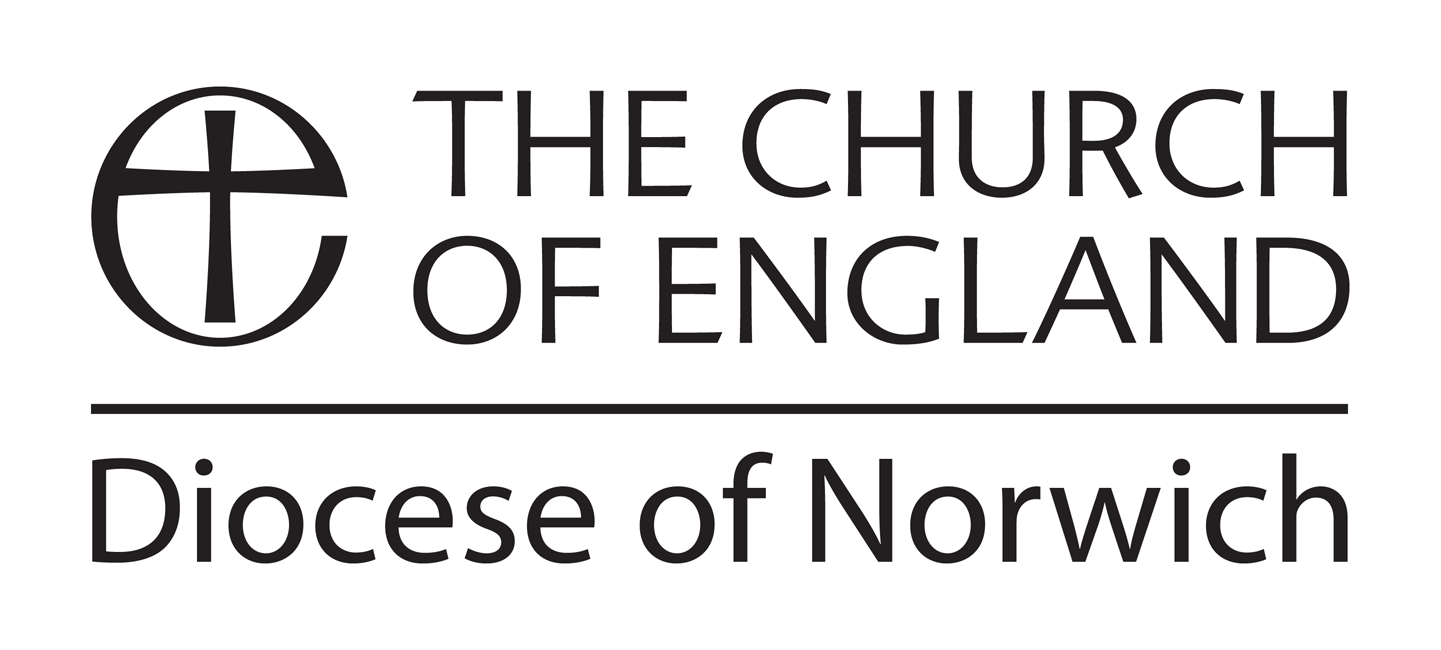 ID CardsThe cost is £10 per card, regardless of which option you choose.Each ID card comes in a holder and with a lanyard.To order please complete the form overleaf and email with a head and shoulders photograph (jpeg format) and if required, your church/parish/benefice logo to: info@dioceseofnorwich.org Payment can be made online at: http://shop.dioceseofnorwich.org/products/id-badgesOr alternatively print and post with a cheque to:Diocesan House109 Dereham RoadEastonNorwichNR9 5ESPlease make cheques payable to ‘Norwich Diocesan Board of Finance Ltd’.N.B. Orders by post will still need to send a photograph and any additional logos electronically.No ID card orders will be processed without payment.For all enquiries about ID cards please contact info@dioceseofnorwich.org  01603 880853ID Cards Order FormPlease enter your details as you wish them to appear on the card:You will also need to email a clear head and shoulders photograph of yourself in jpeg format. 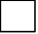 Your card will be posted to you.Please email your completed form to dave.fleming@dioceseofnorwich.org  	I have attached a clear photograph of myself (jpeg format)	I have attached my own logo (jpeg format) (if required)	I have paid online	I have enclosed a cheque payable to ‘Norwich Diocesan Board of Finance Ltd’.